6а_математика_Ноговицына_06-17.04.2020.Урок №1.Учащиеся знакомятся с новой темой:https://www.youtube.com/watch?v=nzpTwpRZEJ0https://www.youtube.com/watch?v=FCueppyjYCQЧитают параграф 41, отвечают на вопросы в конце параграфа. Решают номера из учебника.Фото решенных заданий высылаются на VKгруппы: https://vk.com/club193367396Урок №2Учащиеся повторят пройденную тему и решают номера из учебника.Фото решенных заданий высылаются на VK группы: https://vk.com/club193367396Урок №3Учащиеся повторят пройденную тему и решают номера из учебника.Фото решенных заданий высылаются на VK группы: https://vk.com/club193367396Урок№4Учащиеся повторят пройденную тему и решают номера из учебника.Фото решенных заданий высылаются на VK группы: https://vk.com/club193367396Урок №5Учащиеся повторят пройденную тему и решают номера из учебника.Фото решенных заданий высылаются на VK группы: https://vk.com/club193367396Решают тест №29 «Уравнения»  и высылают фото в группу.Урок №6Учащиеся знакомятся с новой темой:Ссылка на объяснение темы: https://www.youtube.com/watch?v=5YHf0ZBP4XMФото решенных заданий высылаются на VK группы: https://vk.com/club193367396Урок №7 Учащиеся повторят пройденную тему и решают номера из учебника. Фото решенных заданий высылаются на VK группы: https://vk.com/club193367396Урок №8Учащиеся повторят пройденную тему и решают номера из учебника.Фото решенных заданий высылаются на VK группы: https://vk.com/club193367396Урок №9Учащиеся повторят пройденную тему и решают номера из учебника.Фото решенных заданий высылаются на VK группы: https://vk.com/club193367396Урок №10Учащиеся повторят пройденную тему и решают номера из учебника.Фото решенных заданий высылаются на VK группы: https://vk.com/club193367396Выполнение теста №30 «Решение задач с помощью уравнений»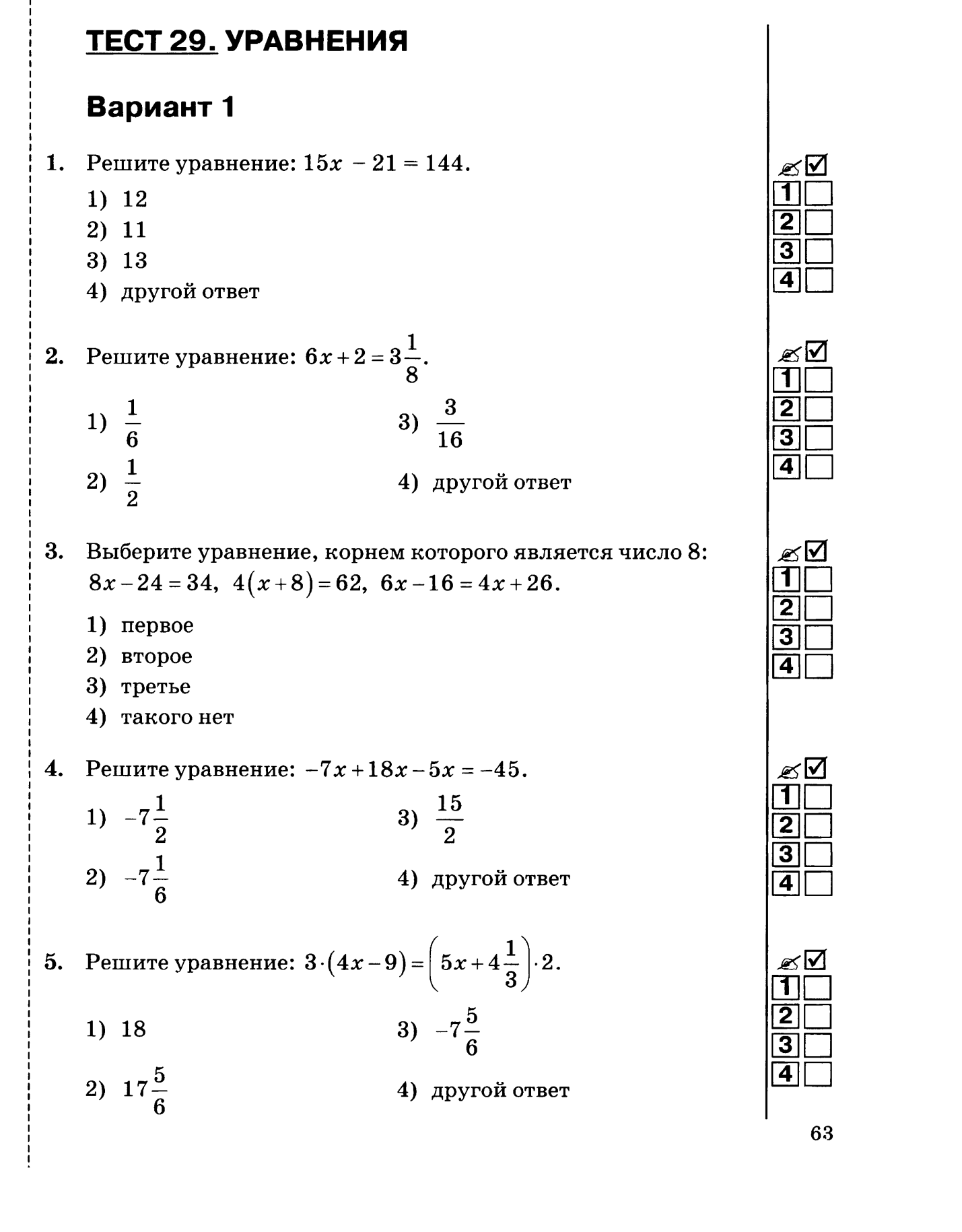 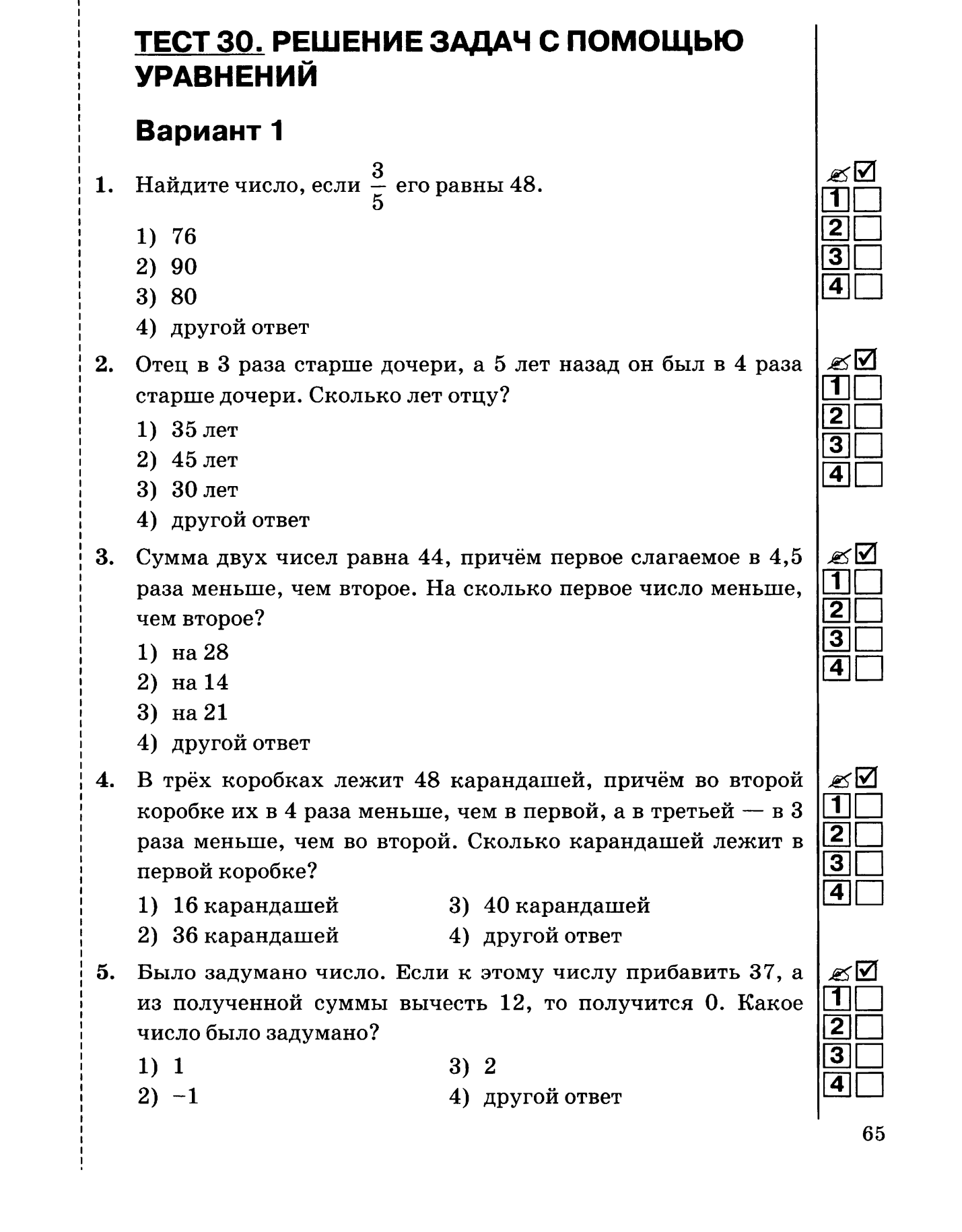 № п/пКлассДата урока по календарному плануТема урокаДата и время онлайн консультацииД/З16-а30.03.2020Решение уравнений.06.04.202010.45-11.15§41 стр.239-240, вопросы 1-3.Выучить определения. №1144, №1146 26-а31.03.2020Решение упражнений  по теме «Решение уравнений.»07.04.202010.10-10.40§41 стр.239-240, вопросы 1-3.№1148, №1150 36-а01.04.2020Решение заданий конструктивного характера  по теме «Решение уравнений.»08.04.202010.10-10.40§41 стр.239-240, вопросы 1-3.№1152, №1154 46-а02.04.2020Закрепление навыков решения уравнений09.04.202010.10-10.40§41 стр.239-240, вопросы 1-3.№1156, №115856-а03.04.2020Обобщающий урок по теме «Решение уравнений»10.04.202009.00-09.30§41 стр.239-240, вопросы 1-3.№ 1160, №1162Выполнение тестовой работы.66-а06.04.2020Решение задач с помощью уравнений 13.04.202010.45-11.15§42 стр.244-245, №1176, № 117876-а07.04.2020Решение задач конструктивного и творческого характера с помощью уравнений14.04.202010.10-10.40§42 стр.244-245, №1180, №118286-а08.04.2020Решение задач с помощью уравнений15.04.202010.10-10.40§42 стр.244-245, №1184, №118696-а09.04.2020Обобщающий урок по теме «Решение задач с помощью уравнений»16.04.202010.10-10.40§42 стр.244-245, №1188, №1190106-а10.04.2020Обобщение и систематизация знаний по теме «Уравнения»17.04.202009.00-09.30§42 стр.244-245, №1192, №1194Выполнение тестовой работы